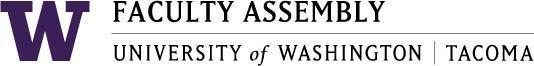 Academic Policy & Curriculum Committee January 10, 2024, Zoom 12:40-2:00 pm Agenda Recording Permission/Land AcknowledgementWelcome and IntroductionsApproval of Minutes​ from December 6, 2023 - ​Found in APCC Canvas –01.10.2024 ModuleAnnouncements:Tri-Campus Curriculum Updates-Student Representative Updates – none
	Other updates – Policy Issues & Other BusinessAcademic Planning PolicyWinter ScheduleProgram Review SubmissionsNew Program SubmissionsProgram Change Proposals (2) - See Audit Logs for Requested UpdatesInnovation and DesignBiomedical SciencesCourse Change Proposals (5) - See Audit Logs for Requested UpdatesDecember 2023 course review – MCL Committee consists of both SET & Milgard FacultyT CSL 530: Cyber Risk ManagementT CSL 540: Leadership and Team DynamicsT CSL 560: Organizational Change and StrategyT CSL 570: Cyber Forensics and Security ManagementJanuary 2024TME 373: System Dynamics and ControlsGraduation Petition (Sent via separate email to voting-members of the Committee)No Student Petitions for reviewLate Proposals (to be reviewed if time permits, 0)No Late Proposals to view during this meetingJoin Zoom Meetinghttps://washington.zoom.us/j/92803569301 Dial by your location        +1 253 215 8782 US (Tacoma)        +1 206 337 9723 US (Seattle)Meeting ID: 928 0356 9301